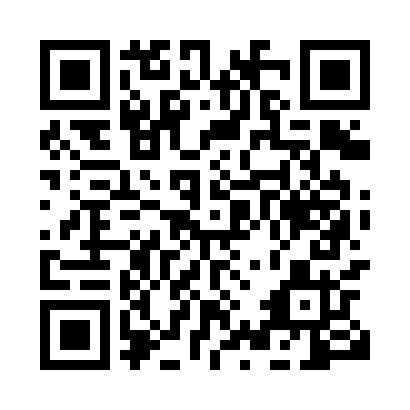 Prayer times for Bitsokmam, CameroonWed 1 May 2024 - Fri 31 May 2024High Latitude Method: NonePrayer Calculation Method: Muslim World LeagueAsar Calculation Method: ShafiPrayer times provided by https://www.salahtimes.comDateDayFajrSunriseDhuhrAsrMaghribIsha1Wed4:536:0412:113:306:187:252Thu4:526:0412:113:316:187:253Fri4:526:0412:113:316:187:254Sat4:526:0412:113:316:187:255Sun4:526:0412:113:316:187:266Mon4:516:0312:113:326:187:267Tue4:516:0312:103:326:187:268Wed4:516:0312:103:326:187:269Thu4:516:0312:103:326:187:2610Fri4:506:0312:103:326:187:2611Sat4:506:0312:103:336:187:2612Sun4:506:0312:103:336:187:2613Mon4:506:0312:103:336:187:2714Tue4:506:0312:103:336:187:2715Wed4:496:0312:103:346:187:2716Thu4:496:0312:103:346:187:2717Fri4:496:0312:103:346:187:2718Sat4:496:0212:103:346:187:2819Sun4:496:0212:103:356:187:2820Mon4:496:0212:113:356:197:2821Tue4:496:0212:113:356:197:2822Wed4:496:0312:113:356:197:2823Thu4:496:0312:113:356:197:2924Fri4:496:0312:113:366:197:2925Sat4:486:0312:113:366:197:2926Sun4:486:0312:113:366:197:2927Mon4:486:0312:113:366:207:3028Tue4:486:0312:113:376:207:3029Wed4:486:0312:113:376:207:3030Thu4:486:0312:123:376:207:3031Fri4:486:0312:123:376:207:31